ФЕДЕРАЛЬНОЕ АГЕНТСТВО ЖЕЛЕЗНОДОРОЖНОГО ТРАНСПОРТА Федеральное государственное бюджетное образовательное учреждение высшего образования«Петербургский государственный университет путей сообщения Императора Александра I»(ФГБОУ ВО ПГУПС)Кафедра «Автоматика и телемеханика на железных дорогах»РАБОЧАЯ ПРОГРАММАдисциплины«ИНФОРМАЦИОННЫЕ ТЕХНОЛОГИИ И СЕТИ» (Б1.В.ДВ.2.2)для специальности23.05.05 «Системы обеспечения движения поездов» по специализации«Автоматика и телемеханика на железнодорожном транспорте»Форма обучения – очная, очно-заочная, заочнаяСанкт-Петербург20181. Цели и задачи дисциплины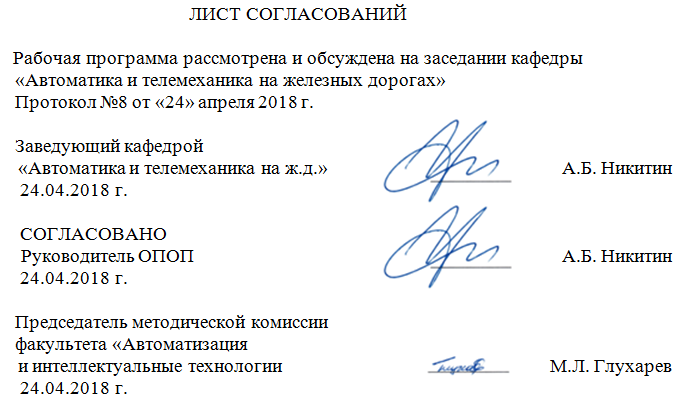 Рабочая программа составлена в соответствии с ФГОС ВО, утвержденным «17» октября 2016 г., приказ № 1296 по специальности 23.05.05 «Системы обеспечения движения поездов», по дисциплине «Информационные технологии и сети».Целью преподавания дисциплины «Информационные технологии и сети» является обучение студентов техническим и программным средствам компьютера, а также основам организации ЛВС и сред передачи данных.Для достижения поставленных целей решаются следующие задачи:формирование у обучающихся знаний о структурной организации компьютера;изучаются основные задачи системного администрирования;подробно рассматриваются технологии, используемые при построении информационных систем;изучаются способы построения и обслуживания одноранговых сетей.2. Перечень планируемых результатов обучения по дисциплине, соотнесенных с планируемыми результатами освоения основной профессиональной образовательной программыПланируемыми результатами обучения по дисциплине являются: приобретение знаний, умений, навыков и/или опыта деятельности.В результате освоения дисциплины обучающийся должен:Знать:основные понятия, связанные с ЛВС и информационными системами; методы построения, проектирования, монтажа и обслуживания ЛВС; основные стандарты и протоколы, применяемые на текущий момент; методы оценки угроз в компьютерных сетях.Уметь:производить монтаж кабельных систем; настраивать сетевое оборудование; обеспечивать безопасность компьютерных сетей.Владеть: 	технологиями, используемыми для построения информационных систем; методами оценки угроз в компьютерных сетях.Приобретенныезнания,умения,навыкии/илиопытдеятельности,характеризующиеформированиекомпетенций,осваиваемыевданнойдисциплине,позволяютрешатьпрофессиональныезадачи,приведенныевсоответствующемперечнеповидампрофессиональнойдеятельностивп.2.4общейхарактеристикиосновнойпрофессиональнойобразовательнойпрограммы(ОПОП).Изучение дисциплины направлено на формирование следующих общепрофессиональных компетенций:способностью приобретать новые математические и естественнонаучные знания, используя современные образовательные и информационные технологии (ОПК-3);способностью понимать сущность и значение информации в развитии современного информационного общества, сознавать опасности и угрозы, возникающие в этом процессе, соблюдать основные требования информационной безопасности, в том числе защиты государственной тайны и коммерческих интересов (ОПК-4);Изучение дисциплины направлено на формирование следующих профессиональных компетенций, соответствующих виду профессиональной деятельности, на который ориентирована программа специалитета:производственно-технологическая деятельность:способностью использовать в профессиональной деятельности современные информационные технологии, изучать и анализировать информацию, технические данные, показатели и результаты работы систем обеспечения движения поездов, обобщать и систематизировать их, проводить необходимые расчеты (ПK-1);проектно-конструкторская деятельность:способностью использовать информационные технологии при разработке новых устройств систем обеспечения движения поездов, ремонтного оборудования, средств механизации и автоматизации производства (ПК-12).Областьпрофессиональнойдеятельностиобучающихся,освоившихданнуюдисциплину,приведенавп.2.1общейхарактеристикиОПОП.Объектыпрофессиональнойдеятельностиобучающихся,освоившихданнуюдисциплину,приведенывп.2.2общейхарактеристикиОПОП.3.Место дисциплины в структуре основной профессиональной образовательной программыДисциплина «Информационные технологии и сети» (Б1.В.ДВ.2.2) относится к вариативной части и является дисциплиной по выбору.4. Объем дисциплины и виды учебной работыДля очной формы обучения:Для очно-заочной формы обучения:Для заочной формы обучения:5. Содержание и структура дисциплины5.1 Содержание дисциплины5.2 Разделы дисциплины и виды занятийДля очной формы обучения:Для очно-заочной формы обучения:Для заочной формы обучения:6. Перечень учебно-методического обеспечения для самостоятельной работы обучающихся по дисциплине7. Фонд оценочных средств для проведения текущего контроля успеваемости и промежуточной аттестации обучающихся по дисциплинеФонд оценочных средств по дисциплине «Информационные технологии и сети» является неотъемлемой частью рабочей программы и представлен отдельным документом, рассмотренным на заседании кафедры «Автоматика и телемеханика на железных дорогах» и утвержденным заведующим кафедрой.8. Перечень основной и дополнительной учебной литературы, нормативно-правовой документации и других изданий, необходимых для освоения дисциплины8.1 Перечень основной учебной литературы, необходимой для освоения дисциплины1.Компьютерные сети: принципы, технологии, протоколы: учебник для вузов / В. Г. Олифер, Н. А. Олифер. 3-е издание – М.; СПб.; Нижний Новгород: Питер, 2007. – 957 с.8.2 Перечень дополнительной учебной литературы, необходимой для освоения дисциплиныКомпьютерные сети: пер. с англ. / Таненбаум Э.С. - 4-е издание - М.; СПб.; Нижний Новгород: Питер, 2007. – 991 с.Компьютерные сети : учеб. пособие по администрированию локал. и объедин. сетей: для вузов / А. В. Велихов, К. С. Строчников, Б. К. Леонтьев ; ред. В. С. Брябрин. - 3-е изд., испр. и доп. - М. : Новый издательский дом, 2005. - 301 с.Компьютерные сети, протоколы и технологии интернета: пер. с англ. / В. Столлингс. - СПб. : БХВ-Петербург, 2005. - 817 с.TCP/IP. Учебный курс: пер. с англ.: учебное пособие / Л. А.Чеппел, Э.Титтел. - СПб. : БХВ-Петербург, 2003. - 953 с.Криптография и защита сетей: Принципы и практика: пер. с англ. / В. Столлингс. - 2-е изд. - М. ; СПб. ; Киев : Вильямс, 2001. - 669 с.Криптография / Н. Смарт ; пер. с англ. С. А. Кулешов ; ред. пер. С. К. Ландо. - М. : Техносфера, 2006. - 525 с.Журнал Автоматика, связь, информатика.8.3 Перечень нормативно-правовой документации, необходимой для освоения дисциплиныhttp://www.intuit.ru8.4 Другие издания, необходимые для освоения дисциплиныАвтоматизированная обучающая система ОСАPuTTY (http://www.putty.org/)Компиляторы gcc/g++Набор утилит для работы с сетью9. Перечень ресурсов информационно-телекоммуникационной сети «Интернет», необходимых для освоения дисциплины. www.scb.ucoz.ruwww.railway.kanaries.ruЭлектронная библиотека [Электронный ресурс]. – Режим доступа: http://e.lanbook.com. (для доступа к полнотекстовым документам требуется авторизация).  Электронная библиотека [Электронный ресурс]. – Режим доступа: http://ibooks.ru/ (для доступа к полнотекстовым документам требуется авторизация). Личный кабинет обучающегося и электронная информационно-образовательная среда. [Электронный ресурс]. – Режим доступа: http://sdo.pgups.ru/  (для доступа к полнотекстовым документам требуется авторизация).  СЦБИСТ - железнодорожный форум. [Электронный ресурс]. – Режим доступа: http://scbist.com/ (для доступа к полнотекстовым документам требуется авторизация).10. Методические указания для обучающихся по освоению дисциплиныПорядок изучения дисциплины следующий:Освоение разделов дисциплины производится в порядке, приведенном в разделе 5 «Содержание и структура дисциплины». Обучающийся должен освоить все разделы дисциплины с помощью учебно-методического обеспечения, приведенного в разделах 6, 8 и 9 рабочей программы. Для формирования компетенций обучающийся должен представить выполненные типовые контрольные задания или иные материалы, необходимые для оценки знаний, умений, навыков и (или) опыта деятельности, предусмотренные текущим контролем (см. фонд оценочных средств по дисциплине).По итогам текущего контроля по дисциплине, обучающийся должен пройти промежуточную аттестацию (см. фонд оценочных средств по дисциплине).11. Перечень информационных технологий, используемых при осуществлении образовательного процесса по дисциплине, включая перечень программного обеспечения и информационных справочных системПеречень информационных технологий, используемых при осуществлении образовательного процесса по дисциплине:технические средства (проектор, интерактивная доска);методы обучения с использованием информационных технологий (демонстрация мультимедийных материалов);Кафедра «Автоматика и телемеханика на железных дорогах» обеспечена необходимым комплектом лицензионного программного обеспечения:C++Builder XE2 Professional new user (and Upgrade from Version 2007 or earlier) Named ESD;Flash PRO CS5 11 AcademicEdition License Level 2 2,500+ Russian Windos;GPSS Wold Академическая;Kaspersky BusinessSpace Security Russian Edition. 1500-2499 User 1 year Educational Renewal License;Multisim 10x stud;Office 2007 Russian OpenLicensePack NoLevel AcademicEdition;Office Professional Plus 2007 Russian OpenLicensePack NoLevel AcademicEdition;Office Standard 2010 Russian OpenLicensePack NoLevel AcademicEdition;Total Commander 7.x 101-200 User licence;WinRAR : 3.x : Standard Licence;WinRARStandardLicence — для юридических лиц 500-999 лицензий (за 1 лицензию );Антиплагиат — Коллекция интернет-источников (25 млн.документов) на 3 года;Антиплагиат — Подключение к интернет-версии с возможностью создания собственной коллекции на 3 года;Антиплагиат — Подключение коллекции диссертаций Российской государственной библиотеки (700 тыс. документов);Электронный ключ USB (сетевой на 20 рабочих мест).12. Описание материально-технической базы, необходимой для осуществления образовательного процесса по дисциплинеМатериально-техническая база обеспечивает проведение всех видов учебных занятий, предусмотренных учебным планом по данному направлению и соответствует действующим санитарным и противопожарным нормам и правилам.Она содержит:Помещения для проведения лекционных занятий, укомплектованное техническими средствами обучения, служащими для представления учебной информации большой аудитории (мультимедийным проектором, аудиоаппаратурой, настенным экраном),в случае отсутствия в аудитории технических средств обучения для представления учебной информации используется переносной проектор и маркерная доска (стена). В качестве учебно-наглядных пособий выступает презентация.помещения для лабораторных занятий, укомплектованные специализированной учебной мебелью и техническими средствами обучения (лабораторными макетами и установками).»помещения для проведения групповых и индивидуальных консультаций, укомплектованных.помещения для проведения текущего контроля и промежуточной аттестации.помещения для самостоятельной работы аудитория 1-115-8, оснащены компьютерной техникой с возможностью подключения к сети «Интернет» с обеспечением доступа в электронно-образовательную средуВид учебной работыВсего часовСеместр 7Контактная работа (по видам учебных занятий)4848в том числе:лекции (Л)3232практические занятия (ПЗ)00лабораторные работы (ЛР)1616Самостоятельная работа (СРС) (всего)5151Контроль99Форма контроля знанийЗач.Общая трудоемкость: час / з.е.108 / 3108 / 3Вид учебной работыВсего часовСеместр 9Контактная работа (по видам учебных занятий)3232в том числе:лекции (Л)1616практические занятия (ПЗ)00лабораторные работы (ЛР)1616Самостоятельная работа (СРС) (всего)6767Контроль99Форма контроля знанийЗач.Общая трудоемкость: час / з.е.108 / 3108 / 3Вид учебной работыВсего часовКурс 4Контактная работа (по видам учебных занятий)88в том числе:лекции (Л)44практические занятия (ПЗ)00лабораторные работы (ЛР)44Самостоятельная работа (СРС) (всего)9696Контроль44Форма контроля знанийЗач., КОбщая трудоемкость: час / з.е.108 / 3108 / 3№ п/пНаименование раздела дисциплиныСодержание раздела123Модуль 1. Основные понятия передачи данных и ретроспектива возникновения ЛВСМодуль 1. Основные понятия передачи данных и ретроспектива возникновения ЛВСМодуль 1. Основные понятия передачи данных и ретроспектива возникновения ЛВС1Раздел 1. Вводный разделИстория развития и применение вычислительных сетей. Характеристики сетей: размер, топология и методы совместного использования общего канала. Требования, предъявляемые к компьютерным сетям.Примеры сетей (как проводных, так и беспроводных).Многоуровневый подход, протокол, интерфейс, стек протоколов.Понятие открытой системы.Источники стандартов.Стеки протоколов TCP/IP в рамках модели OSI.2Раздел 2. Основы передачи дискретных данныхТеоретические основы передачи данных, ряды Фурье, сигнал с ограниченным спектром, максимальная скорость передачи данных через канал.Стандарты кабельных сетей: коаксиальный кабель, витая пара, оптоволокно.Стандарты беспроводных сетей.Виды аналоговой модуляции.Виды цифрового кодирования.Примеры вычислительных сетей: телефонная сеть общего назначения, цифровые выделенные линии, сотовая связь, кабельное телевидение, спутниковая связь.Модуль 2. Локальные сети.Модуль 2. Локальные сети.Модуль 2. Локальные сети.3Раздел 3. Управление доступом к средеМетоды управления доступом к среде: CSMA/CD, CSMA/CA, CDMA, с централизованным управлением.Примеры: сотоваясвязь, Ethernet, Bluetooth, Token Ring, WiFi.4Раздел 4. Организация локальных кабельных сетейПротоколы локальных сетей.Оборудование локальных проводных сетей: сетевые карты, концентраторы, мосты, коммутаторы.5Раздел 5. Организация больших сетей на основе протоколов сетевого уровняЗадачи протоколов сетевого уровня, протокол IP; маршрутизация, ручная и автоматическая настройка маршрутизатора, протоколы RIP и OSPF.Маршрутизация в сетях с мобильными пользователями.Сети с изменяющейся конфигурацией.Одноранговые сети.6Раздел 6. Протоколы транспортного уровняПонятие порта.Протокол UDP.Протокол TCP, обеспечение надежной доставки данных.Протокол RTP, качество обслуживания.7Раздел 7. Прикладные протоколы семейства TCP/IPСлужба имен, протокол DNS.Электронная почта, протоколы SMTP, POP, IMAP.Файловый сервер, протокол FTP.WEB сервер, протоколы HTTP.8Раздел 8. Основы криптографииИсторический обзор.Протоколы шифрования с симметричным ключом.Протоколы шифрования с открытым ключом.Односторонние hash функции.Цифровые подписи.Управление открытыми ключами, сертификаты.9Раздел 9. Обеспечение безопасности в сетяхКлассификация угроз.Методики оценки риска.Брандмауэры.Антивирусы.Виртуальные частные сети (VPN).Модуль 3. Задачи администрирования сетейМодуль 3. Задачи администрирования сетейМодуль 3. Задачи администрирования сетей10Раздел 10. Поиск и устранение неисправностей в компьютерных сетяхКлассификация неисправностей в сетях.Методика поиска неисправностей.Инструменты и утилиты, используемые для поиска неисправностей.11Раздел 11. Администрирование компьютерных сетейЗадачи администратора сети.Обеспечение сохранности данных.Управление правами пользователей.Организация совместного доступа в интернет.№ п/пНаименование раздела дисциплиныЛПЗЛРСРСВсего1Раздел 1. Вводный раздел401072Раздел 2. Основы передачи дискретных данных4025163Раздел 3. Управление доступом к среде200684Раздел 4. Организация локальных кабельных сетей202065Раздел 5. Организация больших сетей на основе протоколов сетевого уровня202486Раздел 6. Протоколы транспортного уровня201477Раздел 7. Прикладные протоколы семейства TCP/IP201698Раздел 8. Основы криптографии201699Раздел 9. Обеспечение безопасности в сетях40261210Раздел 10. Поиск и устранение неисправностей в компьютерных сетях40261211Раздел 11. Администрирование компьютерных сетей402814ИТОГОИТОГО320165172№ п/пНаименование раздела дисциплиныЛПЗЛРСРСВсего1Раздел 1. Вводный раздел101032Раздел 2. Основы передачи дискретных данных1018123Раздел 3. Управление доступом к среде100894Раздел 4. Организация локальных кабельных сетей102045Раздел 5. Организация больших сетей на основе протоколов сетевого уровня102256Раздел 6. Протоколы транспортного уровня202487Раздел 7. Прикладные протоколы семейства TCP/IP2026108Раздел 8. Основы криптографии1018109Раздел 9. Обеспечение безопасности в сетях20271410Раздел 10. Поиск и устранение неисправностей в компьютерных сетях202121411Раздел 11. Администрирование компьютерных сетей2011215ИТОГОИТОГО160166772№ п/пНаименование раздела дисциплиныЛПЗЛРСРСВсего1Раздел 1. Вводный раздел100012Раздел 2. Основы передачи дискретных данных00020203Раздел 3. Управление доступом к среде00014144Раздел 4. Организация локальных кабельных сетей101025Раздел 5. Организация больших сетей на основе протоколов сетевого уровня00110116Раздел 6. Протоколы транспортного уровня10010117Раздел 7. Прикладные протоколы семейства TCP/IP0006108Раздел 8. Основы криптографии00010109Раздел 9. Обеспечение безопасности в сетях0008810Раздел 10. Поиск и устранение неисправностей в компьютерных сетях10181011Раздел 11. Администрирование компьютерных сетей0011011ИТОГОИТОГО4049668№п/пНаименование разделаПеречень учебно-методического обеспечения1231Раздел 1. Вводный разделКомпьютерные сети: принципы, технологии, протоколы: учебник для вузов / В. Г. Олифер, Н. А. Олифер.3-е издание – М.; СПб.; Нижний Новгород: Питер, 2007. – 957 с.Компьютерные сети: пер. с англ. / Таненбаум Э.С.- 4-е издание - М.; СПб.; Нижний Новгород: Питер, 2007. – 991 с.Компьютерные сети : учеб. пособие по администрированию локал. и объедин. сетей: для вузов / А. В. Велихов, К. С. Строчников, Б. К. Леонтьев ; ред. В. С. Брябрин. - 3-е изд., испр. и доп. - М. : Новый издательский дом, 2005. - 301 с.Компьютерные сети, протоколы и технологии интернета: пер. с англ. / В. Столлингс. - СПб. : БХВ-Петербург, 2005. - 817 с.2Раздел 2. Основы передачи дискретных данныхКомпьютерные сети: принципы, технологии, протоколы: учебник для вузов / В. Г. Олифер, Н. А. Олифер.3-е издание – М.; СПб.; Нижний Новгород: Питер, 2007. – 957 с.Компьютерные сети: пер. с англ. / Таненбаум Э.С.- 4-е издание - М.; СПб.; Нижний Новгород: Питер, 2007. – 991 с.Компьютерные сети : учеб. пособие по администрированию локал. и объедин. сетей: для вузов / А. В. Велихов, К. С. Строчников, Б. К. Леонтьев ; ред. В. С. Брябрин. - 3-е изд., испр. и доп. - М. : Новый издательский дом, 2005. - 301 с.Компьютерные сети, протоколы и технологии интернета: пер. с англ. / В. Столлингс. - СПб. : БХВ-Петербург, 2005. - 817 с.3Раздел 3. Управление доступом к средеКомпьютерные сети: принципы, технологии, протоколы: учебник для вузов / В. Г. Олифер, Н. А. Олифер.3-е издание – М.; СПб.; Нижний Новгород: Питер, 2007. – 957 с.Компьютерные сети: пер. с англ. / Таненбаум Э.С.- 4-е издание - М.; СПб.; Нижний Новгород: Питер, 2007. – 991 с.Компьютерные сети : учеб. пособие по администрированию локал. и объедин. сетей: для вузов / А. В. Велихов, К. С. Строчников, Б. К. Леонтьев ; ред. В. С. Брябрин. - 3-е изд., испр. и доп. - М. : Новый издательский дом, 2005. - 301 с.Компьютерные сети, протоколы и технологии интернета: пер. с англ. / В. Столлингс. - СПб. : БХВ-Петербург, 2005. - 817 с.4Раздел 4. Организация локальных кабельных сетейКомпьютерные сети: принципы, технологии, протоколы: учебник для вузов / В. Г. Олифер, Н. А. Олифер.3-е издание – М.; СПб.; Нижний Новгород: Питер, 2007. – 957 с.Компьютерные сети: пер. с англ. / Таненбаум Э.С.- 4-е издание - М.; СПб.; Нижний Новгород: Питер, 2007. – 991 с.Компьютерные сети : учеб. пособие по администрированию локал. и объедин. сетей: для вузов / А. В. Велихов, К. С. Строчников, Б. К. Леонтьев ; ред. В. С. Брябрин. - 3-е изд., испр. и доп. - М. : Новый издательский дом, 2005. - 301 с.Компьютерные сети, протоколы и технологии интернета: пер. с англ. / В. Столлингс. - СПб. : БХВ-Петербург, 2005. - 817 с.5Раздел 5. Организация больших сетей на основе протоколов сетевого уровняКомпьютерные сети: принципы, технологии, протоколы: учебник для вузов / В. Г. Олифер, Н. А. Олифер.3-е издание – М.; СПб.; Нижний Новгород: Питер, 2007. – 957 с.Компьютерные сети: пер. с англ. / Таненбаум Э.С.- 4-е издание - М.; СПб.; Нижний Новгород: Питер, 2007. – 991 с.Компьютерные сети : учеб. пособие по администрированию локал. и объедин. сетей: для вузов / А. В. Велихов, К. С. Строчников, Б. К. Леонтьев ; ред. В. С. Брябрин. - 3-е изд., испр. и доп. - М. : Новый издательский дом, 2005. - 301 с.Компьютерные сети, протоколы и технологии интернета: пер. с англ. / В. Столлингс. - СПб. : БХВ-Петербург, 2005. - 817 с.6Раздел 6. Протоколы транспортного уровняКомпьютерные сети: принципы, технологии, протоколы: учебник для вузов / В. Г. Олифер, Н. А. Олифер.3-е издание – М.; СПб.; Нижний Новгород: Питер, 2007. – 957 с.Компьютерные сети: пер. с англ. / Таненбаум Э.С.- 4-е издание - М.; СПб.; Нижний Новгород: Питер, 2007. – 991 с.Компьютерные сети : учеб. пособие по администрированию локал. и объедин. сетей: для вузов / А. В. Велихов, К. С. Строчников, Б. К. Леонтьев ; ред. В. С. Брябрин. - 3-е изд., испр. и доп. - М. : Новый издательский дом, 2005. - 301 с.Компьютерные сети, протоколы и технологии интернета: пер. с англ. / В. Столлингс. - СПб. : БХВ-Петербург, 2005. - 817 с.7Раздел 7. Прикладные протоколы семейства TCP/IPTCP/IP. Учебный курс: пер. с англ.: учебное пособие / Л. А.Чеппел, Э.Титтел. - СПб. : БХВ-Петербург, 2003. - 953 с.8Раздел 8. Основы криптографииКриптография и защита сетей: Принципы и практика: пер. с англ. / В. Столлингс. - 2-е изд. - М. ; СПб. ; Киев : Вильямс, 2001. - 669 с.Криптография / Н. Смарт ; пер. с англ. С. А. Кулешов ; ред. пер. С. К. Ландо. - М. : Техносфера, 2006. - 525 с.9Раздел 9. Обеспечение безопасности в сетяхКриптография и защита сетей: Принципы и практика: пер. с англ. / В. Столлингс. - 2-е изд. - М. ; СПб. ; Киев : Вильямс, 2001. - 669 с.Криптография / Н. Смарт ; пер. с англ. С. А. Кулешов ; ред. пер. С. К. Ландо. - М. : Техносфера, 2006. - 525 с.Разработчик программы, ассистент_____________Г.В. Осадчий«02» апреля 2018 г.